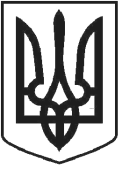 ЧОРТКІВСЬКА    МІСЬКА    РАДАВИКОНАВЧИЙ КОМІТЕТР І Ш Е Н Н Я 08 вересня 2021 року                                                                                        № 432Про надання дозволу на облаштування септика по вул. ***, с. БілаРозглянувши заяву гр. *** від 10.08.2021, представлені матеріали, та відповідно до табл. 6.7. ДБН Б.2.2-12:2019 «Планування та забудова територій», керуючись п.п. 7, п.а ст. 30, 31, 59 Закону України  «Про місцеве самоврядування в Україні»,  виконавчий комітет міської радиВИРІШИВ:1. Надати дозвіл на облаштування септика по вул. ***, с. Біла.2. При виконанні робіт виконати вимоги табл. 6.7. ДБН Б.2.2-12:2019 «Планування та забудова територій».3. Копію рішення направити управлінню комунального господарства, архітектури та капітального будівництва міської ради, заявнику.4. Контроль за виконанням даного рішення покласти на заступника міського голови з питань діяльності виконавчих органів міської ради відповідно до посадових обов’язків.Заступник міського голови  з питань діяльності виконавчих органів міської ради                                                                  Віктор ГУРИН